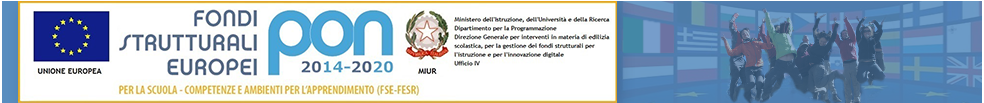 Modulo per l'iscrizione al corso di latinoIl/la sottoscritto/a _________________________________________________________, genitore dell’alunno/a _________________________________ della classe _____________________CHIEDEl’iscrizione del/la figlio/a al Corso di Latino che si terrà in modalità DAD, come da circolare relativa, e dichiara che l’alunno/a si impegnerà alla regolare frequenza. il corso è totalmente gratuito e il materiale didattico verrà fornito dalla docente.Vigevano, 21 ottobre 2020                              Firma _________________________Il presente modulo va riconsegnato alla professoressa Porcaro entro martedì 3 novembre 2020.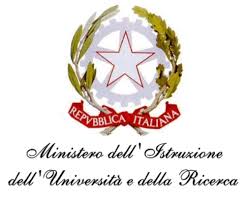 ISTITUTO COMPRENSIVO STATALE DI VIALE LIBERTA’Scuole dell’ Infanzia  “S. Maria delle Vigne” -  “C. Corsico”Scuole Primarie   “E. De Amicis”  -  “ A. Botto”Scuola Secondaria di Primo Grado “G. Robecchi”Viale Libertà, 32 – 27029 Vigevano (PV)  Tel. 0381/42464 -  Fax  0381/42474e-mail pvic83100r@istruzione.it -  Pec: pvic83100r@pec.istruzione.itSito internet: www.icvialelibertavigevano.edu.itCodice Fiscale  94034000185 –Codice Meccanografico: PVIC83100R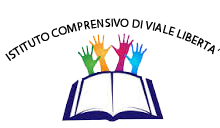 